УКРАЇНАПОЧАЇВСЬКА  МІСЬКА  РАДАВОСЬМЕ  СКЛИКАННЯТРИНАДЦЯТА  СЕСІЯРІШЕННЯВід    «   »грудня  2021року							№ПРОЕКТПро внесення змін до Програми «Сприяння поліції у підвищенні рівня безпеки громадян на території Почаївської територіальної громади на 2021-2023 роки»Відповідно до листа Кременецького районного відділу поліції Головного  управління  національної  поліції  в Тернопільській області за№ 16696\109\01-2021 від 29.11.2021 року, з метою корегування заходів програми відповідно до фінансових можливостей міського бюджету, керуючись Порядком розроблення та виконання місцевих цільових програм, та відповідно до Закону України « Про місцеве самоврядування в Україні» сесія Почаївської міської ради ВИРІШИЛА:1.Внести зміни до Програми « Сприяння поліції у підвищенні рівня безпеки громадян на території Почаївської територіальної громади на 2021-2023 роки» , а саме:1.1. Додаток 1  до Програми « Сприяння поліції у підвищенні рівня безпеки громадян на території Почаївської територіальної громади на 2021-2023 роки» викласти в  редакції , що додається2. Контроль за виконанням даного рішення покласти на постійну комісію з питань фінансів, бюджету, планування соціально-економічного розвитку, інвестицій та міжнародного співробітництва.Коношевська М.В.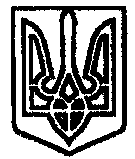 